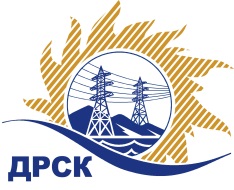 Акционерное Общество«Дальневосточная распределительная сетевая  компания»ПРОТОКОЛ № 110/МТПиР-РЗакупочной комиссии по рассмотрению предложений по открытому электронному запросу предложений на право заключения договора на поставку: «Мобильные здания».Закупка № 225 раздел 2.2.2.  ГКПЗ 2016ПРИСУТСТВОВАЛИ: 10 членов постоянно действующей Закупочной комиссии АО «ДРСК»  2-го уровня.ВОПРОСЫ, ВЫНОСИМЫЕ НА РАССМОТРЕНИЕ ЗАКУПОЧНОЙ КОМИССИИ: О  рассмотрении результатов оценки заявок Участников.О признании предложений соответствующими условиям запроса предложений.О предварительной ранжировке предложений.О проведении переторжкиРЕШИЛИ:По вопросу № 1:Признать объем полученной информации достаточным для принятия решения.Утвердить цены, полученные на процедуре вскрытия конвертов с заявками участников открытого запроса предложений.По вопросу № 2Признать заявки ООО «Металлопласт» (679016, г. Биробиджан, ул. Индустриальная, 4), ООО «Мега-Строй» (680000, г. Хабаровск, ул. Запарина, 53 оф.41)  соответствующими условиям закупки и принять их к дальнейшему рассмотрению.           По вопросу № 3Утвердить предварительную ранжировку предложений Участников:По вопросу № 4Провести переторжку. 2.Допустить к участию в переторжке предложения следующих участников: ООО «Металлопласт» (679016, г. Биробиджан, ул. Индустриальная, 4), ООО «Мега-Строй» (680000, г. Хабаровск, ул. Запарина, 53 оф.41)3.Определить форму переторжки: заочная.4.Назначить переторжку на 25.12.2015 в 10:00 час. (благовещенского времени).5.Место проведения переторжки: ЭТП b2b-energo6.Ответственному секретарю Закупочной комиссии уведомить участников, приглашенных к участию в переторжке, о принятом комиссией решенииг. Благовещенск« _23_ » декабря 2015№Наименование претендента на участие в закупке и его адресПредмет и цена предложения на участие в закупке1.ООО «Мега-Строй» (680000, г. Хабаровск, ул. Запарина, 53 оф.41)Цена: 1 096 236,00 руб. без учета НДС    2.ООО «Металлопласт» (679016, г. Биробиджан, ул. Индустриальная, 4)Цена:  1 095 000,00 руб. без учета НДСМесто в предварительной ранжировкеНаименование участника и его адресЦена предложения на участие в закупке без НДС, руб.Балл по неценовой предпочтительности1 местоООО «Мега-Строй» (680000, г. Хабаровск, ул. Запарина, 53 оф.41)1 096 236,003,22 местоООО «Металлопласт» (679016, г. Биробиджан, ул. Индустриальная, 4)1 095 000,002,2Ответственный секретарь Закупочной комиссии  2 уровня АО «ДРСК»____________________М.Г. ЕлисееваТерёшкина Г.М.